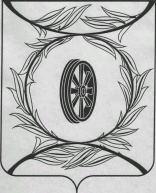 Челябинская областьСОБРАНИЕ ДЕПУТАТОВ КАРТАЛИНСКОГО МУНИЦИПАЛЬНОГО РАЙОНАРЕШЕНИЕ от 26 марта 2020 года  № 782-Н            Об отчёте о работе Собрания депутатовКарталинского муниципального района за 2019 годЗаслушав и обсудив отчёт о работе Собрания депутатов Карталинского муниципального района за 2019 год, Собрание депутатов Карталинского муниципального района РЕШАЕТ:1. Утвердить отчет о работе Собрания депутатов Карталинского муниципального района за 2019 год (прилагается).2. Разместить отчет о работе Собрания депутатов Карталинского муниципального района за 2019 год в официальном сетевом издании администрации Карталинского муниципального района в сети Интернет (http://www.kartalyraion.ru).Председатель Собрания депутатовКарталинского муниципального района                                      В.К. ДемедюкУтвержденрешением Собрания депутатовКарталинского муниципального района                                                                 от 26 марта 2020 года  № 782-Н  ОТЧЁТо работе Собрания депутатовКарталинского муниципального районаза 2019 годВ отчетный период за 2019 год работа осуществлялась по утвержденному плану.  В соответствии с Уставом и регламентом Собрания депутатов Карталинского муниципального района, предварительно вопросы рассматривались на постоянных комиссиях, а их было проведено 11, затем выносились на заседания. В 2019 году проведено заседаний 15 (из них 4 внеочередных). Явка депутатов на заседаниях составила примерно 86%. Явка депутатов на заседаниях постоянных комиссий на более низком уровне и составила около 70%.  Принято 162 решения. Основные вопросы, вносимые на заседания:- Приняты и утверждены отчеты о работе за 2018 год органов местного самоуправления, структурных подразделений администрации, бюджетных учреждений и социально-значимых федеральных структур и других.- Приняты решения по вопросам о приобретении в муниципальную собственность движимого имущества, находящегося в государственной собственности Челябинской области (учебники, книги, энциклопедии, православные энциклопедии). Согласованы приобретения жилых помещений для детей-сирот и детей, оставшихся без попечения родителей, согласовано приобретение  легкового автомобиля).- В установленные сроки принимались решения «О внесении изменений и дополнений в Устав Карталинского муниципального района», проведены публичные слушания по проекту вносимых изменений. - Заслушан отчёт о выполнении плана мероприятий за 2018 год по реализации основных положений Послания Президента Российской Федерации Федеральному Собранию Российской Федерации и Послания Губернатора Челябинской области Законодательному Собранию Челябинской области.- Были внесены изменения  в некоторые  Положения.- Рассматривались вопросы о выполнении муниципальных целевых программ за 2018 год:1) «Обеспечение доступным и комфортным жильём граждан Российской Федерации» в Карталинском муниципальном районе  на  период 2014-2021 годы»,2) «Организация мероприятий межпоселенческого характера на территории Карталинского муниципального района, в том числе ликвидация несанкционированного размещения твёрдых коммунальных отходов на 2018 год и 2019-2020 годы»,3)  «Развитие дорожного хозяйства в Карталинском муниципальном районе на период 2017-2021 годы»,4) «Профилактика терроризма на территории Карталинского муниципального района на период 2017-2019 годы»,5) «Формирование и развитие молодёжной политики в Карталинском муниципальном районе на 2017-2019 годы»,6) «О выполнении за 2018 год муниципальной программы «Развитие сельского хозяйства  Карталинского муниципального района Челябинской области на 2014-2020 годы»,7) «Управление муниципальным имуществом Карталинского муниципального района, оформление  права собственности на движимое и недвижимое имущество Карталинским муниципальным районом на 2017-2019 годы»,8) «Развитие муниципальной службы в Карталинском муниципальном районе на 2016-2018 годы»,9) «Профилактика социального сиротства и семейного неблагополучия» на 2018-2021 годы в Карталинском муниципальном районе Челябинской области,10) «Чистая вода» на территории Карталинского муниципального района на  2010-2020 годы»,11) «Предупреждение и борьба с социально значимыми заболеваниями. Профилактика заболеваний и формирование здорового образа жизни. Развитие первичной медико-санитарной помощи на 2016-2020г.г.» и т.д.-Утверждено Соглашение  о взаимодействии между муниципальными образованиями Карталинское городское поселение и Карталинский муниципальный район в целях перехода к формированию местной администрации муниципального района, на которую возлагается исполнение полномочий местной администрации Карталинского городского поселения, являющимся административным центром Карталинского муниципального района.Приняты Решения:-О досрочном прекращении полномочий главы Карталинского муниципального  района,- Об объявлении конкурса по отбору кандидатур на должность главы Карталинского муниципального района.-  Избран состав конкурсной комиссии по отбору кандидатур  на должность главы Карталинского муниципального района.- В установленные сроки был принят бюджет Карталинского муниципального района на 2020 год и на плановый период 2021-2022 годы, принят отчет об исполнении бюджета за 2019 год. Было рассмотрено 7 вопросов о выделении  дополнительных денежных средств, о перераспределении и внесены изменения и дополнения в решения Собрания депутатов «О бюджете Карталинского муниципального района на 2019 год», которые направлены на первоочередные задачи.На заседаниях в 2019 году неоднократно заслушивался вопрос по выполнению наказов избирателей, данных депутатам Собрания депутатов, подлежащих реализации в 2016-2020г.г. (принято 124  наказа  на период с 2016-2020 годы).Депутаты данную информацию посчитали подготовленной не в полном объёме и информация была предоставлена несвоевременно, она так и не была заслушана с учётом замечаний и предложений, высказанных депутатами.Депутатский  фонд в 2019 году в размере 900000 рублей был направлен на: обращения граждан и выполнение наказов избирателей в учреждения культуры, образования, детские сады, уличное освещение п.Первомайка Полтавского сельского поселения, установку ворот у администрации Великопетровского сельского поселения.Неотъемлемой частью в работе депутатов является работа с населением – это приемы и встречи с избирателями.Депутаты проводят встречи в своих округах, также депутаты ведут приём в Депутатском центре по графику. График ежемесячно опубликовывается в газете «Карталинская новь», вывешивается на стене Депутатского центра. Собрание депутатов взаимодействует со средствами массовой информации,  объективно информирует население района о деятельности депутатского корпуса. Представители средств массовой информации, общественных организаций, прокуратуры принимают участия на заседаниях Собрания депутатов.  Нормативно-правовые акты, принятые Собранием депутатов, регулярно опубликовывались в газете «Карталинская новь», заседания освещались по местному телевидению и в газете «Карталинская новь, ведется страничка Собрания депутатов на сайте администрации  Карталинского муниципального района.В отчетном периоде Собрание депутатов Карталинского муниципального района немаловажную роль в своей работе отводило награждению лучших работников предприятий и учреждений  района.- «О премии Собрания депутатов Карталинского муниципального района работникам социальной сферы», были присуждены 18 премий по 5000 рублей в следующих номинациях:- работникам культуры;- работникам социальной защиты населения;- работникам здравоохранения;- работникам физической культуры  спорта;- работникам образования.На основании Положения «О премии Собрания депутатов Карталинского муниципального района «Общественное признание» были присуждены 3 премии по 10000 рублей.В соответствии с Положением «О стипендии Собрания депутатов Карталинского муниципального района одарённым детям» 25 детей города и района получили премии по 2000 рублей по итогам учебного года.Также подготовлены документы, направлены в Законодательное Собрание Челябинской области на награждение работникам физической культуры и спорта, общественное признание, физкультурно-спортивного движения инвалидов,     на стипендию Законодательного Собрания Челябинской области студентам и аспирантам профессиональных образовательных организаций и образовательных организаций высшего образования.Согласно Положения «О награждении Благодарственным письмом Собрания депутатов Карталинского муниципального района» в 2019 году на награждение и чествование подарками лучших работников предприятий направлено  82800 рублей. Собрание депутатов Карталинского муниципального района взаимодействует с прокуратурой и другими структурами. Все принятые нормативно-правовые акты направляются в Карталинскую городскую прокуратуру и в Главное управление юстиции Челябинской области для включения в регистр. В 2019 году поступал протест Карталинского городского прокурора от 01.04.2019 года № 40-2019 (АБ № 014872) на Положение «О порядке определения размера арендной платы за использование земельных участков, государственная собственность на которые не разграничена», утвержденное решением Собрания депутатов Карталинского муниципального района от 31.05.2012 года № 362. На очередном заседании Собрания депутатов 30 апреля 2019 года принято решение      № 658 «Об утверждении Положения о порядке определения размера арендной платы за земельные участки, государственная собственность на которые не разграничена, предоставленные в аренду без проведения торгов на территории Карталинского муниципального района» и, соответственно, решение Собрания депутатов Карталинского муниципального района от 31.05.2012 года № 362 отменено.Ведётся работа с депутатами по предоставлению справок о доходах, расходах, об имуществе и обязательствах имущественного характера Губернатору Челябинской области.